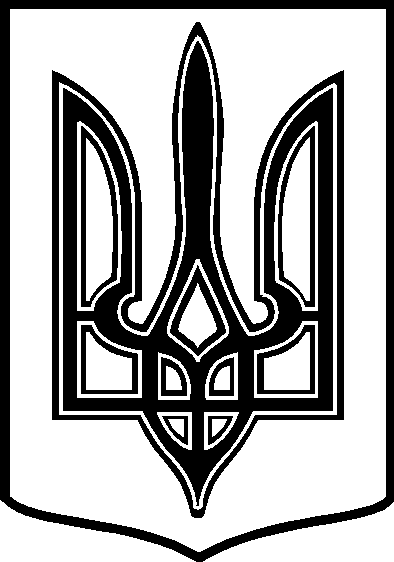 УКРАЇНАТАРТАЦЬКА СІЛЬСЬКА РАДАЧЕЧЕЛЬНИЦЬКОГО РАЙОНУ ВІННИЦЬКОЇ ОБЛАСТІ РІШЕННЯ № 1205.11.2015 року                                                                  1 сесія 7 скликанняс. ТартакПро надання дозволу  на виготовлення технічної документації із землеустроющодо встановлення меж земельноїділянки в натурі ( на місцевості )гр.. Пащенку Миколі Петровичу ( по спадщині ).   Розглянувши заяву громадянина  Пащенка М. П. про передачу земельної ділянки у власність,  свідоцтво про право на спадщину за заповітом ВЕО № 863321 від 25.05.2007 року, витяг  про реєстрацію права власності  на нерухоме майно  серії  ССС № 253175 від 16.06.2007 року, керуючись п. 34 ч. 1 ст.26 Закону України «Про місцеве самоврядування в Україні»,                                          сільська рада   ВИРІШИЛА:Згідно ст. ст. 12, 40, п. г 81,  118, 120, 125, 126 Земельного кодексу     України, ст. ст. 2, 25, 30 Закону України «Про землеустрій», п.2 розділу VІІ «Прикінцеві та перехідні положення» Закону України «Про державний земельний кадастр» надати дозвіл на розроблення технічної документації із землеустрою щодо встановлення меж земельної ділянки в натурі ( на місцевості ) громадянину:1)Пащенку Миколі Петровичу  орієнтовною  площею 0,25 га, в т. ч. для будівництва і обслуговування жилого будинку, господарських будівель і споруд площею  0,25 га за адресою: вул. Шевченка, буд. № 152.    2.  Контроль за виконанням даного рішення покласти на постійну   комісію          з  питань охорони  довкілля,  раціонального використання земельних          ресурсів та земельних відносин   ( голова  комісії –  П. В. Поліщук ). Сільський голова:                                                                  В. В. Демченко